Städtische  Gemeinschaftsgrundschule  Kastanienallee                                                                                                                     Kastanienallee 23        42549 V e l b e r t     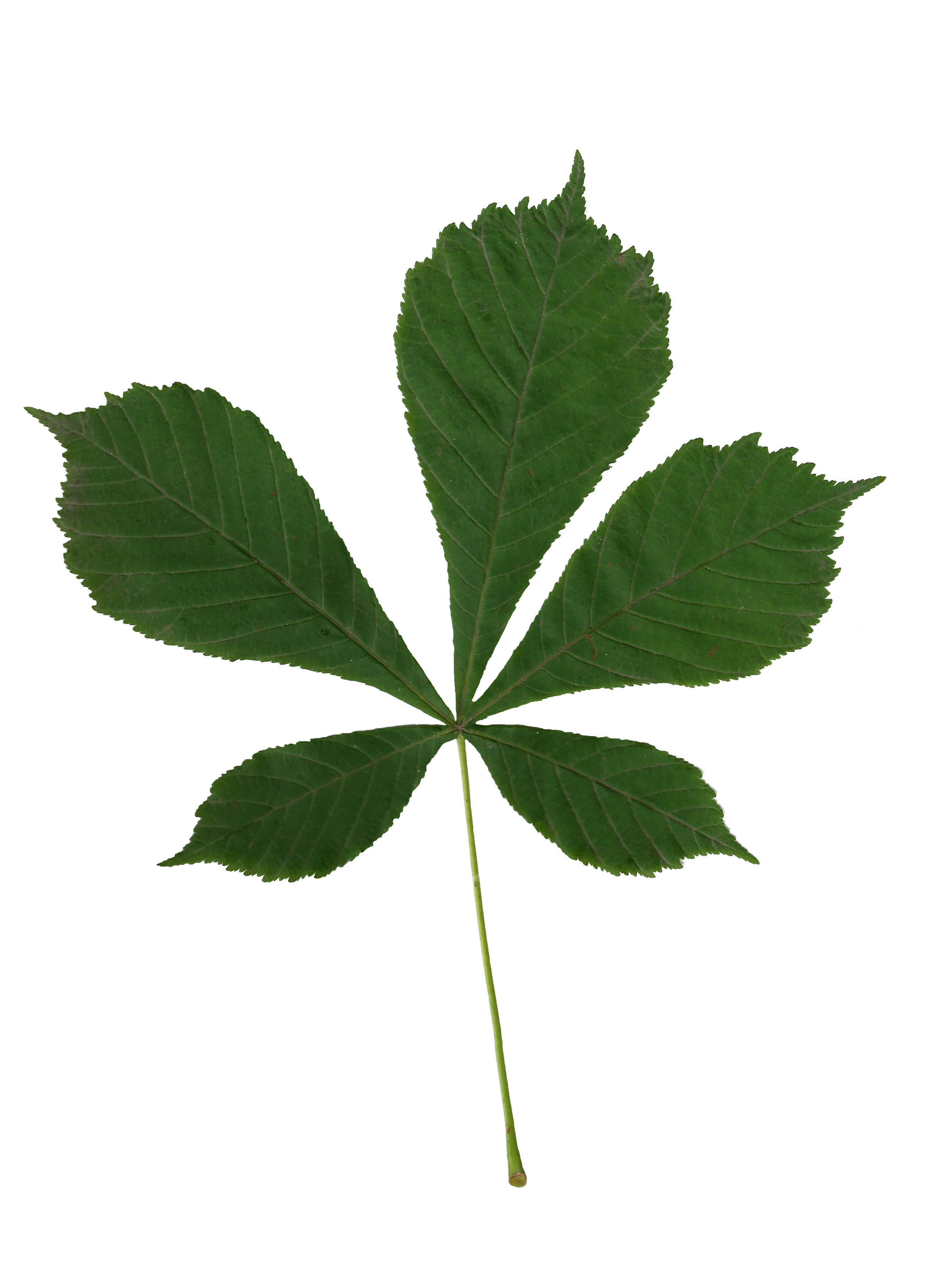 Tel.: 02051-21705    Email: 100088@schule.nrw.deHomepage: www.ggs-kastanienallee.deWeitere Information zur Umstellung der Lollitestungen ab Januar 2022Velbert, 19.11.2021L i e b e   E l t e r n ! Mit dem Brief des Ministeriums haben wir Sie am 16.11.2021 über die Umstellung des Testverfahrens nach den Weihnachtsferien informiert. Heute möchten wir aufgrund einiger Fragen zum Datenschutz weitere Informationen zu dem Wechsel geben:Die Weitergabe der elterlichen Daten an die Labore wurde in der aktuellen Coronabetreuungsverordnung geregelt:Verordnung zum Schutz vor Neuinfizierungen mit dem Coronavirus SARS-CoV-2 im Bereich der Betreuungsinfrastruktur (Coronabetreuungsverordnung – CoronaBetrVO) Vom 13. August 2021 In der ab dem 13. November 2021 gültigen Fassung: (5) Die Ergebnisse der nach Absatz 3 in der Schule durchgeführten Coronaselbsttests oder vorgelegten Testnachweise beziehungsweise Versicherungen der Eltern werden von der Schule erfasst und dokumentiert. Die Schulen übermitteln positive Testergebnisse dem Gesundheitsamt. Im Rahmen der Verfahren der PCR-Pooltestungen sind die Schulen befugt, die für individuelle PCR-Nachtestungen sowie für PCR-Einzeltestungen mittels individueller Rückstellproben erforderlichen personenbezogenen Daten der Betroffenen an die testenden Labore zu übermitteln; die Labore sind befugt, die Einzel-PCR-Ergebnisse an die Betroffenen, an die jeweilige Schule und positive Einzel-PCR-Ergebnisse an das Gesundheitsamt zu übermitteln.                                                                                                         Die Testergebnisse werden nicht an Dritte übermittelt und nach 14 Tagen vernichtet.Mit lieben Grüßen und den besten Wünschen für die Gesundheit Ihrer FamilieS.Deibl  u. S.Wehrmann